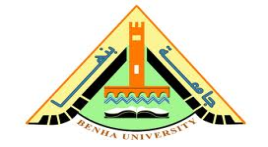     كلية التربية   قسم الصحة النفسية بحث عن                                             سُلوك المشاغبة       Bullying Behavior                  حازم شوقي محمد محمد الطنطاويأولاً: تعريف سلوك المشاغبة Bullying Behavior:لقد كانت الإرهاصات الأولى لمصطلح المشاغبة تتم دراسته تحت مسمى الصعلكة Mobbing، وشاع استخدام هذا المصطلح في البلدان الإسكندنافية ويعني قيام طالب أو أكثر بمضايقة وإيذاء طالب آخر إيذاءً متكررا، وذلك عن طريق ممارسة بعض السلوكيات السلبية ضده، ثم استُبدِل هذا المصطلح بمصطلح المشاغبة (طه عبدالعظيم، وسلامة عبدالعظيم، 2010: 304).والجدير بالذكر أن أول من أشار إلى مصطلح المشاغبة هو النرويجي أولفيوس Olweus في عام (1978)، وكانت هي البداية الحقيقية لهذا المصطلح، ثم تلا ذلك الاهتمام بإجراء البحوث والدراسات عن سلوك المشاغبة على مستوى العالم، ويُعد دودوج Dodge أول من تحدث عن سلوك المشاغبة بين التلاميذ في المدارس الأمريكية عام 1990، وريجي Rigy في استراليا عام 1991 (المرجع السابق 304 – 305).ولقد تعددت وتنوعت تعريفات سلوك المشاغبة، ويتفق معظم الباحثين على أن هناك جدلاً كبيرا في تعريف المشاغبة، ويتفق كل (Boulton, 1997; Crick & Dodge, 1999; Sutton., Smith, & Swettenham, 1999) على أنه لا يوجد تعريف واضح ومقبول يتفق عليه جميع الباحثين لمصطلح المشاغبة (Cheryle, 2004: 3). فيُعرف عبدالله شوقي (1999: 50) سلوك المشاغبة بأنه: " تصرفات وأفعال يخرج وينحرف بها الطالب عن المعايير الخلقية والتعليمية والاجتماعية، والتي تؤدي إلى استياء وسخط المعلم ومضايقته وتعطيل العملية التعليمية داخل الصف".ويشير ما (Ma, 2001) إلى أن المشاغبة في أضيق حدودها تعني التحرش البدني بالآخرين (In: Cheryle et al., 2004: 4).ويشير سميث (Smith, 2004: 98) إلى أن المشاغبة: سلوك يتكرر ضد الضحايا الذين لا يستطيعون الدفاع عن أنفسهم، ويمكن أن يكون لهذا السلوك آثار سلبية بالنسبة للضحايا على مدار من الوقت.ويُعرف مصطفى مظلوم (2007: 85) سلوك المشاغبة بأنه: "إيذاء لفظي أو جسمي مباشر أو غير مباشر يرتكبه شخص أو أكثر ضد شخص آخر (الضحية) أقل قوة، وذلك على نحو متكرر ومتعمد بهدف كسب السلطة أو السيطرة عليه".في حين يُعرف بومان (Bauman, 2008: 363) المشاغبة بأنها: " الاعتداءات الموجهة ضد الآخرين، ولها ثلاث صفات رئيسةهي: التكرار، وتهدف إلى إلحاق الضرر بالآخرين ( الضحايا)، وعدم التوازن في القوة بين المشاغب والضحية.ويُعرفه هشام الخولي (2008: 125 – 126) بأنه: " سلوك يقوم في جوهره على الإساءة التي يوجهها شخص أو أكثر تجاه شخص آخر أقل قوة بشكل متكرر سواء كانت تلك الإساءة جسمية أو نفسية ( لفظبة، وغير لفظية) بهدف إيذاء الضحية ومضايقته".ثانيًا: المشاغبة وعلاقتها ببعض المفاهيم الأخرى:أولاً: المشاغبة والعدوان Aggression & Bullyingيشير هشام الخولي ( 2008: 119) إلى أن العدوان فطري غريزي يشتمل على نوعين أساسيين من السلوك هما: العدوان الإيجابي الذي يستخدم في الدفاع عن الذات أو تدعيمها، والعدوان السلبي الذي يوجه لهدم الذات أو الآخرين، أي إن السلوك العدواني مقبول في بعض أشكاله وفي ظروف معينة، ومذموم ومرفوض في البعض الآهر، إلا أنه لا يمكننا أن نقر ذلك بالنسبة للمشاغبة، فهي سلوك مرفوض في جميع أشكاله وفي كل ظروفه وأحواله، هذا بالإضافة إلى أنه سلوك متعلم وليس فطريا غريزيا، كما أنه لا يوجه نحو الذات وإنما يوجه نحو الآخرين.كما أن سلوك المشاغبة سلوك متكرر لفترة من الوقت، ويتضمن عدم توازن حقيقي قي القوة بين المشاغب والضحية، سواء كانت القوة جسمية أو نفسية، فالصراع هنا بين طالب قوي ضد طالب أقل قوة – أي صراع بين أقران ليسوا ذي قوة متكافئة – ( مصطفى مظلوم، 2007: 87).ثانيًا: المشاغبة والعنف: Bullying & Violenceيشير بومان ( (Bauman, 2008: 363 وشابيرو وبيران (Shapiro & Beran, 2005: (702  إلى أن سلوك المشاغبة قد يؤدي إلى العنف، إلا أنه يختلف تمامًا عن العنف؛ إذ إن العنف يأخذ صورًا شتى منها: حمل السلاح، والتخريب، والإيذاء الجسمي الشديد، الاغتصاب، والقتل، والسرقة بالإكراه وغيرها مما لا يمكن أن يكون من خصائص سلوك المشاغبة.فضلاً عن ذلك فإن سلوك المشاغبة تتوافر فيه النية المبيتة للإيذاء والتكرار والاستمرار وعدم التوازن في القوة بين المشاغب والضحية، وكلها شروط أساسية لتحديد ماهية المشاغبة ( مصطفى مظلوم، 2007: 87).ثالثًا: مظاهر المشاغبة: يتفق كل من ((Bauman, 2008: 363، ((Farrington, 1993: 383- 384، (Ama & Naito, 2003: 316) أن المشاغبة  قد تتم بصورة مباشرة أو بصورة غير مباشرة، فالمشاغبة المباشرة تتضمن مجموعة من السلوكيات الموجهة نحو الضحية والمتمثلة في: السباب والشتائم، والسرقة، والركل، والدفع، والتهديد، وأما المشاغبة غير المباشرة فإنها تتمثل في: ترويج الشائعات والأكاذيب، والنميمة.وقسم سوليفان وكليري (Sullivan & Cleary, 2004) سلوك المشاغبة إلى:مشاغبة جسمية: تتضمن الضرب، والركل، والخدش، والدفع، والبطح، والعرقلة وغيرها من ألوان الهجوم.مشاغبة غير جسمية: وأطلق على هذا الشكل من أشكال المشاغبة مسمى آخر " العدوان الاجتماعي، وينقسم هذا النوع إلى:مشاغبة غير جسمية لفظية: وتتضمن المكالمات الهاتفية والشفاهية البذيئة، وابتزاز الأموال، والتهديدات التي تنظوي على العنف والإساءة، والإغاظة، والتعليقات الجنسية الجارحة والخادشة للحياء، ونشر الشائعات المزيفة عن الضحايا. مشاغبة غير جسمية غير لفظية: وتنقسم إلى ثلاث صور:مشاغبة غير جسمية غير لفظية (مباشرة): وتتضمن الغمز، واللمز، والتعليقات، والإيماءات الوقحة والمخزية.مشاغبة غير جسمية غير لفظية (غير مباشرة): وتتضمن استبعاد الضحية من أي نشاط، والتجاهل المتعمد لشخصه، ونبذه وغرس الكراهية في نفوس الأقران تجاهه بغرض الابتعاد أو العزوف عن التعامل معه.مشاغبة إتلاف الممتلكات: والتي تتضمن تمزيق ملابس الضحية، والاستيلاء على كتبه، وأدواته الدراسية، ومحاولة إتلافها عمدا، وسرقة المقتنيات الخاصة به.     (تحية عبدالعال، 2006: 58 – 59  In:Johson & Lewis, 1999: 664 - 666).وترى تحية عبدالعال ( 2006: 60 – 62) أن سلوك المشاغبة ينقسم إلى:مشاغبة جسدية: تهدف إلى إلحاق الضرر بالآخرين وشتى أنواع الإيذاء.مشاغبة نفسية: وتعني التدمير المتعمد لتقدير الذات، والاتزان الانفعالي لدى الضحية، من خلال الإساءة اللفظية المتكررة والتي تتراوح من تهديدات غاضبة إلى النقد الجارح وغيرها.مشاغبة جنسية: وتعني التورط المتعمد، أو التعرض لأنشطة جنسية من قبل المشاغب للضحية دون موافقته بطريقة يترتب عليها الشعور بالخجل، والاضطراب.ويُحدد مصطفى مظلوم (2007: 88) مظاهر المشاغبة فيما يأتي:مشاغبة لفظية صريحة: وتتمثل في الإهانة، والشتائم، والسخرية والتهكم، والانتقاد، والإذلال، والتهديد اللفظي.مشاغبة جسمية صريحة: وتتمثل في الضرب، والركل، والدفع، والتحرش الجنسي.مشاغبة غير مباشرة (ملتوية): وتتضمن التسبب في العزلة الاجتماعية، وترويج الائعات، واستغلال الصداقات وإفسادها، والمنع من ممارسة الأنشطة، والغيبة والنميمة، وإتلاف ممتلكات الزملاء، ونظرات الاحتقار.رابعًا: أبعاد المشاغبة:للمشاغبة ثلاثة أبعاد رئيسة هي:المشاغب  : Bullyوهو ذلك الشخص الذي يعتدي على زملائه باستمرار سواء كان الاعتداء لفظيا أو جسميا، ويحاول فرض سيطرته على أقرانه، وجمع العديد من المؤيدين له (Barone, 1997: 81).الضحية Victim: وهم الأفراد الذين يتعرضون للضرر والأذى نتيجة اعتداء زملائهم المشاغبين عليهم، ويكون لهذا آثار سيئة على تحصيلهم الدراسي (Stein, 2007: 33).المتفرجون Bystanders: وهم الأفراد الذين يلاحظون عملية المشاغبة بين المشاغب والضحية، ويمارس هؤلاء المتفرجون أدوارًا عديدة في سياق عملية المشاغبة، فهناك جماعة من المتفرجين يطلق عليها مسميات عديدة منها: المساعدين، أو الأصدقاء الحميمين، أو النواب أو التابعين وهم الأطفال الذين يتحالفون ويتحدون مع المشاغب ويقدمون الدعم والمساندة له؛ حيث تربطهم صداقة حميمة وقوية مع المشاغب مقارنة بالضحايا الذين لا تربطهم أي علاقة بالمشاغب، ومن ثم يشاركون المشاغب في إلحاق الأذى بالضحية ( تحية عبدالعال، 2006: 52؛ وطه عبدالعظيم، وسلامة عبدالعظيم، 2010: 322- 323).خامسًا: خصائص الطلاب المشاغبين والضحايا:يتسم الطلاب المشاغبون بالخصائص الآتية:نشاط زائد واندفاعية وقوة جسمية.عدوانية تجاه الأقران والمدرسين.ليس لديهم قلق مرتفع، ويعانون من انخفاض تقدير الذات.نقص الإمباثية والتعاطف نحو ضحاياهم، فهم لا يشعرون بالندم عن سلوك المشاغبة تجاه الضحايا.يأتون من أسر يوجد بها نقص في الاهتمام والدفء بالأطفال ونقص في المراقبة، ويكثر بها استخدام العدوان الجسمس واللفظي.لديهم اتجاهات أكثر إيجابية نحو العنف ولديهم حاجة قوية إلى الهيمنة والسيطرة على الآخرين.لديهم متوى مرتفع من التوكيدية.يسهل استثارتهم وينجذبون نحو المواقف ذات المحتوى العدواني.لديهم مشكلات أسرية وتاريخ من الإساءة الجسمية والانفعالية في الأسرة.يبررون ويدافعون عن أفعالهم ويقولون أن الضحية هو الذي يستفزهم، وبالتالي يستحق العقاب.         ( طه عبدالعظيم، وسلامة عبدالعظيم، 2010: 316- 317).في حين إن الضحايا يتسمون بالآتي:شعور بالعزلة الاجتماعية.نفص في المهارات الاجتماعية.ويظهرون مستوى عال من الوحدة والقلق وعدم الأمن.انخفاض الدافع للإنجاز.قليلو الأصدقاء.الخوف وهو في طريقه إلى المدرسة.انخفاض التحصيل الدراسي.السلبية وعدم المشاركة في الأنشطة المدرسية.زيادة رؤية الأحلام والكوابيس المزعجة.اضطرابات في الأكل.ظهور التلعثم في طريقة كلامهم.   (طه عبدالعظيم، وسلامة عبدالعظيم، 2010: 219- 220)Johson & Lewis, 1999: 665 – 666; Bauman, 2008: 364;    ). سادسًا: الأسباب المؤدية لحدوث المشاغبةهناك مجموعة من العوامل المؤدية لحدوث المشاغبة يتمثل أهمها فيما يأتي:العوامل الأسرية:لا يُنكِر أحدٌ أن الأسرة هي الركيزة الأساسيَّة في تخطيط وبناء شخصية الأفراد من خلال ما تقدمه لهم من رعايةٍ وحب واحتواء، كما تسهم بفاعلية في تدريبهم على التعامل مع مواقف الحياة بكفاءة، وتنمية دافعيتهم للإنجاز؛ أملاً في بناء شخصيات قادرة على تحقيق النجاح، راضيةً عن الحياة، ويعتبر تذبذب الجو الأسريِّ والتربية والتنشئة الخاطئة للفرد، من العوامل المؤثرة سلبًا على صحة الأفراد النفسية، تسبب لهم عدم الشعور بالأمن، والسلبية والخضوع والاستسلام، وعدم القدرة على مواجهة ضغوط الحياة، والعصبية، وسوء التوافق، وعدم الشعور بالمسئولية، وعدم القدرة على تبادل العواطف....إلخ، (حامد زهران، 1975؛ وعادل الأشول، 2005؛ وأماني عبدالوهاب، وسميرة شند، 2010). وتعد العوامل الأسرية المختلة وظيفيا مؤشرا مهما على ظهور سلوك المشاغبة؛ فالمشاغبون يأتون من أسر يوجد بها مشاكل أسرية وآباء يمارسون أساليب غير سوسة في تنشئة أطفالهم ويميلون إلى العقاب القاسي، وبوجه عام دائما ما يكونون آباء مشاغبين عدائيين وغير مبالين بأطفالهم ( طه عبدالعظيم، وسلامة عبدالعظيم، 2010: 344).العوامل الاجتماعية:إن المشاغب يختلف عن الضحية اجتماعيا، حيث يحاط المشاغب بعدد كبير جدا من الأصدقاء المؤيدين والمساندين له؛ ولذا فهو يشاغب ويشاكس كي يحفظ لنفسه مكانا بارزا داخل الجماعة التي ينتمي إليها، أو على الأقل يحافظ على كيانه الاجتماعي ( Olweus, 1997: 499).العوامل الإعلامية:تؤثر وسائل الإعلام على تشكيل شخصية الفرد، ولا يخفى على الجميع ما تكتظ به وسائل الإعلام من العديد من المسلسلات العنيفة، واعتماد كافة وسائل الإعلام على إظهار خاصية العنف رغبة في جذب المزيد من المشاهدين إليها، وقد تبرز هذه المسلسلات أن العنف هو الوسيلة الوحيدة التي تنتصر في التعامل مع القضايا، وخاصة أن هذه المسلسلات تعالج قضايا الصراع الطبقي والصراع الأسري والتغلب عليه من خلال العنف ( طه عبدالعظيم، وسلامة عبدالعظيم، 2010: 348).عوامل تكنولوجية:على الرغم من التطور الهائل الذي حققته التكنولوجيا العلمية والمجتمعية، إلا أن تكنولوجيا المعلومات والاتصالات المتمثلة في الكمبيوتر، والإنترنت، والتليفونات المحمولة جعلت من السهل على المشاغبين القيام بالعديد من السلوكيات التي تبرز عدم التوازن في القوى من خلال الإنترنت، فعن طريقها يمكن للمشاغبين إرسال الصور والرسائل والتهديدات بكل سهولة، وهم في نفس الوقت يحققون شهرة عن طريق جذب انتباه المتفرجين من الجمهور عن طريق تنويع أساليبها ومداخلها (المرجع السابق: 350).ه- عوامل مدرسية:تعتبر المدرسة من أهم المؤسسات التعليمية التي تؤثر في حدوث المشاغبة، خصوصا إذا كانت هذه المؤسسات تكتظ بعدد كبير من الأفراد، فحجرة الدراسة الكبيرة العدد سببا في حدوث المشاغبة، والبيئة الدراسية القليلة العدد ينخفض فيها سلوك المشاغبة، كما أن إعطاء حرية التعبير لكل فرد داخل المؤسسة يقلل من حدوث المشاغبة، وكلما قلت الرقابة والإشراف من جانب المربين داخل المؤسسة التعليمية لسلوك الأطفال خصوصا في الأماكن الحساسة التي يسهل حدوث المشاغبة فيها، كالممرات، وفناء المدرسة، والحمامات، وغيرها تفشت ظاهرة المشاغبة، كما أن نشر ثقافة الحب والمودة بين الأفراد داخل المدرسة يقلل من سلوك المشاغبة (Eslea & Smith, 2000: 208 - 209 ).سابعًا: مواجهة المشاغبة:تعد مشكلة المشاغبة مشكلة خطيرة ومنتشرة أكثر بين الطلاب، ويجب التصدي لها،  وأشارت دراسة (Rigby & Bagshaw, 2003 ) إلى أن المعلمين في المدارس لا يدركون خطر هذه المشكلة، فحوالي 40% منهم غير مهتم أساسًا بالمشكلة، في حين أن 49% من التلاميذ أنفسهم أشاروا إلى ضرورة التكاتف والعمل معًا للتصدي لهذه المشكلة.ويشير أولويس (Olweus, 1993: 97) و مشنا وآخرون (Mishna et al., 2005: 719 ) إلى أنه إذا ما علم المعلم بوجدود طالب مشاغب داخل حجرة الفصل؛ يجب التدخل المباشر لإيقاف هذا السلوك؛ لما لها من آثار سلبية على المشاغب والضحية معًا [ فقد تؤدي المشاغبة إلى خلق مجرم بالنسبة للمشاغب، وخلق شخصيات لديها خوف غامض وقلق كبيرين، ولديها أمراض نفسية بالنسبة للضحايا). ولكي يتم مواجهة سلوك المشاغبة يقترح الباحث ما يأتي:يجب وضع اليد على الأسباب التي أدت إلى حدوث هذا السلوك، ومن ثم تقديم الحلول المناسبة.إعطاء الأبناء داخل البيت فرصة التعبير عن أنفسهم، وخلق جو من الحب المتبادل بين الأبناء.رقابة الأبناء ومتابعتهم لما يشاهدونه في وسائل الإعلام.فرض الرقابة والمتابعة على الأبناء فيما يقومون به من أعمال باستخدام الكمبيوتر أو التليفون أو غيرها من الوسائل التكنولوجية الحديثة.مساعدة الأبناء على اختيار أصدقائهم.البعد عن الشقاق الأسري والخلافات الأسرية.تجنب العقاب القاسي من جانب الآباء لأبنائهم، ومن جانب المعلمين لتلاميذهم.تكثيف الرقابة على أماكن تواجد الطلاب بالمدرسة كالحمامات والممرات، وفناء المدرسة.خلق جو مناسب داخل بيئة الصف الدراسي يشجع على التعلم لا على المشاغبة.نشر ثقافة الحب بين الطلاب، وإعطاء الفرصة للطلاب في البيئة الدراسية للتعبير عن أنفسهم ومشكلاتهم واحتياجاتهم.ضرورة التصدي لمشكلة التكدس داخل الفصول، فهي أحد الأسباب الرئيسة للمشاغبة.قائمة المراجع:أولاً: المراجع العربية:1- أماني عبدالمقصود عبدالوهاب، وسميرة محمد شند (2010). جودة الحياة الأسرية
             وعلاقتها بفاعلية الذات لدى عينة من الأبناء المراهقين. المؤتمر السنوي
            الخامس عشر، مركز الإرشاد النفسي، جامعة عين شمس، 491- 536.2- تحية محمد عبدالعال (2006). القلق الاجتماعي لدى ضحايا مشاغبة الأقران في البيئة 
             المدرسية " دراسة في سيكولوجية العنف المدرسي". مجلة كلية التربية ببنها، 
              16، (68)، 45 – 92.3- حامد عبدالسلام زهران (1975). علم نفس النمو " الطفولة والمراهقة" (ط2). القاهرة:
             عالم الكتب. 4- طه عبدالعظيم حسين، وسلامة عبدالعظيم حسين (2010). إستراتيجيات وبرامج مواجهة
            العنف والمشاغبة في التعليم. الإسكندرية: دار الوفاء لدنيا الطباعة والنشر.5- عادل عزالدين الأشول (2005). نوعية الحياة من المنظور الاجتماعي والنفسي والطبي.
               المؤتمر العلمي الثالث: "الإنماء النفسي والتربوي للإنسان العربي في ضوء
                 جودة الحياة"، كلية التربية، جامعة الزقازيق، في الفترة من 15-16 مارس،
                 3 - 11.6- عبدالله محمد شوقي (1999). ظاهرة الشغب في مدارس التعليم العام " دراسة تحليلية
              للعوامل والأسباب". مجلة كلية التربية، جامعة بنها، 10، (38)، ج2،
              43 – 84.7- مصطفى علي مظلوم (2007). فاعلية برنامج إرشادي لخفض سلوك المشاغبة لدى
             طلاب المرحلة الثانوية. مجلة كلية التربية ببنها، 17، (69)، 83- 118.8- هشام عبدالرحمن الخولي (2008). دراسات وبحوث في علم النفس والصحة النفسية.
                بنها: دار المصطفى.ثانيًا: المراجع الأجنبية:9- Ama, S., & Naito, A. ( 2003). Problems with the Paradigm: the School as Afactor in Understanding Bullying ( with Special Reference to Japan). BritishJ ournal of Sociology of Education, 24, (3), 315 – 330.10 - Barone, F. (1997). Bullying in School: It Doesn't Have to Happen. The Phi Delta Kappan, 79, (1), 79, 82.11- Bauman, S. (2008). The Role of Elementary School Counselors in Reducing School Bullying. The Elementary School Journal, 108, (5), 362 – 375.12- Cheryle., Sanders., & Gary. (2004). Bullying: Implications for Classroom. London: Elsevier Academic Press.13- Eslia, M., & Smith, P. ( 2000). Pupil and Parent Attitudes Towards Bullying in Primary Schools. European Journal of Psychology of Education, 15, (2), 207-219. 14- Farrington, D. (1993). Understandingand Preventing Bullying.  Journal of Crime and Justice, 17, 381-458.15- Johson, D., Liwes, G. (1999). Do You Like What You See? Self-perceptions of Adolescent Bullies. British Educational Research Journal, 25, (5), 665-677.16- Mishna, F., Scarcello, I., Pepler, D., & Wiener, J. (2005). Teachers' Understanding of Bullying. Canadian Journal of Education, 28, (4), 718 – 738.17- Olweus, D. (1993).  Bullying at School. Britain: British Library.18- Olweus, D. ( 1997). Bully/victim problems in school: Facts and intervention. European Journal of Psychology of Education, 12, (4),  495-510.19- Rigby, K., Bagshaw, D. (2003).  Prospects of Adolescent Students Collaborating with Teachers in Addressing Issues of Bullying and Conflict in Schools. Educational Psychology, 23, ( 5), 535 – 546.20- Shapiro, B., Beran, T. (2005). Evaluation of an Anti-Bullying Program: Student Reports of Knowledge and Confidence to Manage Bullying. Canadian Journal of Education, 28, (4), 700 – 717.21- Smith, P. ( 2004). Bullying: Recent Developments. Child and Adolescent Mental Health, 9, ( 3), 98–103.22- Stein, N. (2007). Bullying, Harassment and Violence among Students. The Journal of  Radical Teacher, (80), 30 – 35.